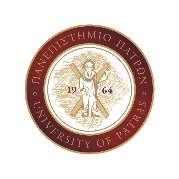 ΠΑΝΕΠΙΣΤΗΜΙΟ ΠΑΤΡΩΝ ΕΙΔΙΚΟΣ ΛΟΓΑΡΙΑΣΜΟΣ ΚΟΝΔΥΛΙΩΝ ΕΡΕΥΝΑΣ – Ν. 4485/2017Α.Φ.Μ.: 998219694 – Α΄ Δ.Ο.Υ. ΠΑΤΡΩΝΤΗΛ: 2610-997888  FAX: 2610-996677 E-mail: rescom@upatras.gr – Url:  http://research.upatras.grΑίτηση Ταμειακής Διευκόλυνσης Μεταξύ ΈργωνΑίτηση Ταμειακής Διευκόλυνσης Μεταξύ ΈργωνΕπιστημονικός Υπεύθυνος:Επιστημονικός Υπεύθυνος:Φορέας Χρηματοδότησης:Φορέας Χρηματοδότησης:Από Κωδ. Προγρ.:Σε Κωδ. Προγρ.:Αιτούμενο Ποσό Ταμειακής Διευκόλυνσης:  Αιτούμενο Ποσό Ταμειακής Διευκόλυνσης:  ΠΑΡΑΤΗΡΗΣΕΙΣ:Δηλώνω υπεύθυνα ότι για το έργο με κωδικό .…………….δε θα ζητηθεί ταμειακή διευκόλυνση από την Επιτροπή Ερευνών έως ότου πραγματοποιηθεί η επιστροφή της «Ταμειακής Διευκόλυνσης μεταξύ έργων».Δηλώνω υπεύθυνα ότι για το έργο με κωδικό .…………….δε θα ζητηθεί ταμειακή διευκόλυνση από την Επιτροπή Ερευνών έως ότου πραγματοποιηθεί η επιστροφή της «Ταμειακής Διευκόλυνσης μεταξύ έργων».                                                                                                                                  Πάτρα,	     /       /20    Επιστημονικός Υπεύθυνος                                                                                                                                  Πάτρα,	     /       /20    Επιστημονικός Υπεύθυνος